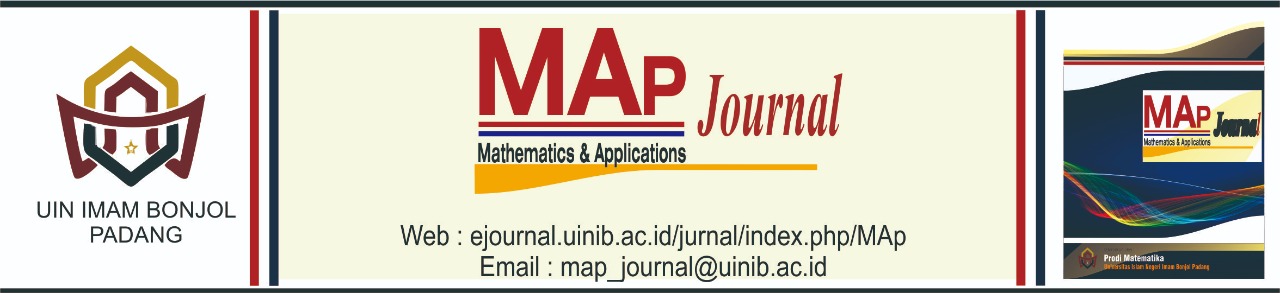 PERAMALAN TINGKAT PRODUKSI KAKAO TAHUN 2021 DI PROVINSI SUMATERA UTARA DENGAN METODE DOUBLE EXPONENTIAL SMOOTHING BROWNTri Handayani1, Riri Syafitri Lubis2, Rima Aprilia3Program Studi Matematika, Fakultas sians dan Teknologi,Universitas Islam Negeri Sumatera Utara.trihandayani0110@gmail.com, riri_iai@yahoo.com, rima_aprilia@uinsu.ac.idReceived dd mm yy; Accepted dd mm yy; Published dd mm yy;AbstrakProduksi kakao di Provinsi Sumatera Utara dari Tahun 2007 sampai dengan 2018 cenderung mengalami penurunan. Rendahnya produksi kakao di Provinsi Sumatera Utara dibawah kondisi optimal yang berdampak pada sektor perekomomian, maka perlu dilakukan peramalan dalam rangka menunjang peningkatan pembangunan industri kakao yang akan datang di Provinsi Sumatera Utara. Tujuan dari penelitian ini adalah untuk mengetahui hasil jumlah produksi kakao Tahun 2021 di Provinsi Sumatera Utara dengan menggunakan  metode double exponential smoothing brown. Dengan nilai parameter  dan nilai  memperoleh bentuk persamaan peramalan tingkat produksi kakao Tahun 2021 di Provinsi Sumatera Utara dengan menggunakan double exponential smoothing brown adalah . Dari hasil penelitian, jumlah produksi kakao Tahun 2021 di Provinsi Sumatera Utara memperoleh  ton. Kata Kunci: Produksi Kakao, Peramalan,  Double Exponential Smoothing BrownAbstractCocoa production in North Sumatera Province from 2007 to 2018 tends to decline. The low cocoa production in North Sumatera Province is below optimal conditions which impact on the economic sector, so forecasting is necessary in order to support the development of the upcoming cocoa industry in North Sumatera Province. The purpose of this study was to determine the amount of cocoa production in 2021 in North Sumatera Province using the double exponential smoothing brown method. With parameter values  and values obtaining the form of the equation for forecasting the level of cocoa production in 2021 in North Sumatera Province using double exponential smoothing brown is . Form the research result, the amount of cocoa production in 2021 in North Sumatera Province obtained  tons.Keywords: Cocoa Production, Forecasting, Double Exponential Smoothing BrownPendahuluanKakao merupakan salah satu komoditas unggulan strategis perkebunan yang memegang peran penting dalam perekonomian yakni sebagai penghasil devisa, sumber pendapatan petani, pencipta lapangan pekerjaan, mendorong agribisnis dan agroindustri dalam negeri, pelestarian lingkungan serta pengembangan wilayah.Indonesia sebenarnya berpotensi untuk menjadi produsen utama kakao di dunia, apabila berbagai permasalahan utama yang dihadapi perkebunan kakao dapat diatasi dan agribisnis kakao dikembangkan dan dikelola secara baik. Indonesia masih memiliki lahan potensial yang cukup besar untuk pengembangan kakao yaitu lebih dari 6,2 juta hektar terutama di wilayah Irian Jaya, Kalimantan Timur, Sulawesi Tengah, Maluku dan Sulawesi Tenggara. Kebun yang telah di bangun masih memiliki peluang untuk ditingkatkan produktivitasnya karena produktivitas rata-rata saat ini kurang dari 50% potensinya (Direktorat Jendral Perkebunan Kementrian Pertanian, 2016).Di Indonesia, Provinsi Sumatera Utara menjadi salah satu penghasil kakao terbesar setelah Sulawesi Tengah, Sulawesi Selatan dan Sulawesi Tenggara. Sumatera Utara merupakan daerah perkebunan yang cukup potensial, dimana salah satu komoditas unggulan perkebunan Sumatera Utara adalah kakao setelah kelapa sawit dan karet. Kakao juga merupakan salah satu komoditas ekspor Sumatera Utara yang cukup penting sebagai penghasil devisa selain komoditas kelapa sawit dan karet. Lebih dari 90% kakao di Sumatera Utara diproduksi oleh petani kecil yang memiliki kendala finansial untuk mengoptimalkan kapasitas produksi kakao karena masih dikelola secara manual.Penelitian tentang kasus peramalan menggunakan metode double exponential smoothing brown yang sudah dilakukan peneliti sebelumnya adalah Elman Lesmana etc tahun 2016 dengan jurnal berjudul “Aplikasi Metode exponential Smoothing Brown dan Pertumbuhan Eksponensial untuk Memprediksi Jumlah Penduduk Provinsi Jawa Barat”. Penelitian selanjutnya adalah Etri Pujiati etc tahun 2016 dengan jurnal berjudul “Peramalan dengan Menggunakan Metode Double Exponential Smoothing dari Brown (Studi Kasus: Indeks Harga Konsumen (IHK) Kota Samarinda”. Penelitian yang terakhir dilakukan oleh Muhammad Dody Wijaya Siahaan dan Nerli Khairani tahun 2016 dengan jurnal berjudul ” Peramalan Tingkat Sampah Plastik yang Akan Didaur Ulang dengan Metode Double Exponential Smoothing dari Brown”.Rumusan masalah pada penelitian ini adalah bagaimana hasil peramalan produksi kakao Tahun 2021 di Provinsi Sumatera Utara dengan metode double exponential smoothing brown, sehingga tujuan pada penelitian ini adalah untuk mengetahui hasil produksi kakao Tahun 2021 di Provinsi Sumatera Utara dengan metode double exponential smoothing brown.Landasan TeoriPeramalan (Forecasting))Peramalan (Forecasting) permintaan akan produk di masa yang akan mendatang sangat penting dalam perencanaan dan pengawasan produksi. Peramalan memiliki banyak arti, maka peramalan perlu direncanakan dan dijadwalkan sehingga akan diperlukan suatu periode waktu paling sedikit dalam periode waktu yang dibutuhkan untuk membuat suatu kebijaksanaan dan menetapkan beberapa hal yang mempengaruhi kebijakan tersebut.Peramalan merupakan seni atau ilmu untuk memperkirakan kejadian di masa yang akan mendatang. Peramalan memerlukan data masa lalu untuk memperhitungkan data ke masa yang akan datang dengan beberapa bentuk model matematika (Akhmad, 2018).Metode Pemulusan (Smoothing)Metode smoothing dipakai pada kondisi dimana bobot data pada periode yang satu berbeda dengan data periode sebelumnya membentuk fungsi eksponensial yang disebut dengan exponential smoothing (Anwar etc, 2015).Secara umum pemulusan (smoothing) dapat diklasifikasikan menjadi beberapa bagian, yaitu (Farisyah etc, 2019) :Metode rerata (Average)Metode tengah (mean)Rata-rata bergerak tunggal (single moving average)Rata-rata bergerak ganda (double moving average)Kombinasi rata-rata bergerak lainnya.Metode pemulusan eksponensial (exponential smoothing)Menurut (Maranata, 2013) metode ini terdiri atas):Single Exponential SmoothinggSatu parameterPendekatan aditifMetode ini cukup baik digunakan untuk peramalan yang mempunyai pola trend atau yang sifatnya stasioner.Double Exponential SmoothingMetode linier satu parameter dari BrownMetode dua parameter dari HoltMetode ini digunakan untuk peramalan dengan data yang bersifat trend.Triple Exponential SmoothinggPemulusan kuadratik satu parameter dari BrownDapat digunakan apabila dasar pola datanya kuadratik kubik atau berorde lebih tinggi.Metode kecendrungan atau musiman tiga parameter dari WinterMetode ini merupakan salah satu dari beberapa metode pemulusan eksponensial yang dapat menyelesaikan data dengan pola musiman.Exponential Smoothing menurut Klasifikasi Pegles.Metode Double Exponentil Smoothing BrownMetode double exponential smoothing merupakan model linier yang dikemukakan oleh Brown. Pada metode ini dilakukan proses pemulusan dua kali. Dasar pemikiran metode linier satu parameter dari brown adalah serupa dengan rata-rata bergerak linier karena kedua nilai pemulusan tunggal dan ganda ketinggalan dari data yang sebenarnya jika terdapat unsur trend. Perbedaan antara nilai pemulusan tunggal dan ganda dapat ditambahkan dengan nilai pemulusan tunggal dan disesuaikan untuk trend (Mansyur etc, 2015). Rumus yang dipakai dalam implementasi Double Exponential Smoothing dari Brown adalah sebagai berikut:Menentukan nilai smoothing pertama  	(1)Menentukan nilai smoothing kedua 	(2)Menentukan nilai konstanta  	(3)Menentukan nilai slope	(4)Menentukan nilai peramalan  	(5)Untuk dapat menggunakan rumus, maka nilai  dan  harus tersedia. Tetapi pada saat , nilai-nilai tersebut tidak tersedia. Karena nilai-nilai ini harus ditentukan di awal periode, untuk mengatasi masalah ini dapat dilakukan dengan menetapkan nilai  dan  sama dengan nilai  (data aktual) (Pujiati etc, 2016).Pemilihan Parameter  TerbaiknMansyur dan Erfan Rohadi (2015) mengemukakan ketepatan peramalan yang akan datang sangat penting. Cara untuk mengevaluasi teknik peramalan salah satunya adalah Mean Absolute Precentage Error (MAPE). Perhitungan kesalahan peramalan dilakukan untuk mencari presentase kesalahan dari peramalan dan nilai kesalahan presentase absolute dari suatu peramalan.	(6) 	(7)Semakin kecil nilai MAPE yang didapat, maka nilai taksiran semakin mendekati nilai sebenarnya, atau metode yang dipakai merupakan metode yang terbaik (Pujiati etc, 2016). Hasil Dan PembahasanPengumpulan DataData yang akan dianalisis dalam penelitian ini adalah jumlah produksi kakao di Provinsi Sumatera Utara dari Tahun 2007 sampai dengan Tahun 2018 yang diperolah dari data statistik Dinas Perkebunan Provinsi Sumatera Utara. Adapun data yang diperolah adalah sebagai berikut.Analisis Data dengan Metode Double Exponential Smoothing BrownPeramalan dari metode double exponential smoothing brown ini dilakukan dua kali pemulusan dan kemudian dilakukan peramalan. Namun sebelumnya, harus menentukan nilai satu parameter pemulusan yaitu  untuk memuluskan data aktual deret berkala. Dalam penentuan parameter pemulusan  yang besarnya adalah  yang dicari dengan cara trial and error dan dipilih berdasarkan nilai MAPE (Mean Absolute Precdntage Error) paling minimum. Karena tidak ada dasar yang obyektif dalam penentuan besarnya parameter  yang digunakan, maka dalam penelitian ini parameter  yang ditentukan 1 angka di belakang desimal. Nilai yang ditentukan adalah  sampai dengan .Menentukan nilai smoothing pertama Pertama yang harus dilakukan dalam perhitungan smoothing menggunakan pemulusan eksponensial tunggal (single exponential smoothing) dengan nilai parameter dan dengan menggunakan persamaan sebagai berikut:Untuk  (Tahun 2007)Pada saat   nilai  belum tersedia, maka dalam mengatasi masalah ini dapat dilakukan dengan menetapkan nilai  sebesar 61.793,49.Untuk  (Tahun 2008)Untuk  (Tahun 2009)Seterusnya sampai perhitungan  untuk  (Tahun 2010) sampai dengan  (Tahun 2018) dengan melakukan perhitungan yang sama. Hasil selengkapnya bisa dilihat pada tabel 1.Menentukan nilai smoothing kedua Untuk menentukan nilai smoothing kedua melakukan perhitungan double exponential smoothing dengan memperhatikan besarnya nilai smoothing pertama dengan menggunakan persamaan berikut:Untuk  (Tahun 2007)Pada saat  nilai  belum tersedia, maka dalam mengatasi masalah ini dapat dilakukan dengan menetapkan nilai  sebesar 61.793,49.Untuk   (Tahun 2008)Untuk  (Tahun 2009)Seterusnya sampai perhitungan  untuk  (Tahun 2010) sampai dengan  (Tahun 2018) dengan melakukan perhitungan yang sama. Hasil selengkapnya bisa dilihat pada tabel 1.Menentukan nilai konstanta Setalah dilakukan perhitungan nilai smoothing pertama dan nilai smoothing kedua selanjutnya menghitung nilai konstanta  dengan persamaan sebagai berikut:Untuk  (Tahun 2007) Untuk  (Tahun 2008) Untuk  (Tahun 2009) Seterusnya sampai perhitungan  untuk  (Tahun 2010) sampai dengan  (Tahun 2018) dengan melakukan perhitungan yang sama. Hasil selengkapnya bisa dilihat pada tabel 1.Menentukan nilai slope Menghitung nilai slope  menggunakan persamaan berikut:Untuk  (Tahun 2007) Untuk  (Tahun 2008) Untuk  (Tahun 2009) Seterusnya sampai perhitungan  untuk  (Tahun 2010) sampai dengan  (Tahun 2018) dengan melakukan perhitungan yang sama. Hasil selengkapnya bisa dilihat pada tabel 1.Menentukan nilai peramalan Selanjutnya untuk mencari nilai peramalan  dimulai dari tahun ke-2 menggunakan persamaan sebagai berikut:Untuk  (Tahun 2008) Untuk  (Tahun 2009) Seterusnya sampai perhitungan  untuk  (Tahun 2010) sampai dengan  (Tahun 2018) dengan melakukan perhitungan yang sama. Hasil selengkapnya bisa dilihat pada tabel 1.Tabel 1. Nilai Precentage Error dengan parameter  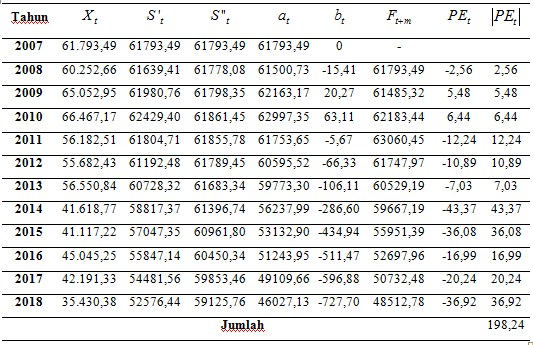 Dengan menggunakan langkah-langkah perhitungan yang sama, maka dapat ditentukan nilai peramalan tingkat produksi kakao tahun 2021 di Provinsi Sumatera Utara dengan metode double exponential smoothing brown dengan nilai parameter  sampai dengan nilai parameter .Pemilihan Parameter  TerbaikDalam penelitian ini pemilihan parameter  terbaik dipilih berdasarkan nilai terkecil MAPE (Mean Absolute Precentage Error). Nilai parameter yang ditetukan adalah  sampai dengan .Dengan untuk periode ke-2 (tahun 2008) adalah:Lakukan perhitungan  sampai dengan (Tahun 2018). Untuk perhitungan secara lengkapnya dapat dilihat pada tabel berikut.Setelah dicari nilai precentage error, maka selanjutnya adalah mencari nilai MAPE (Mean Absolute Precentage Error) dengan menggunakan persamaan berikut:Dengan  dan , analisis kesalahannya adalah:Berikut adalah hasil perhitungan secara lengkap nilai MAPE (Mean Absolute Precentage Error) dari parameter  sampai dengan parameter  yang terdapat pada tabel 2.Tabel 2. Nilai MAPE untuk parameter  sampai dengan Berdasarkan Tabel 2. dapat diketahui bahwa nilai parameter  yang memiliki nilai MAPE terkecil adalah parameter  dengan nilai , sehingga dapat dilakukan peramalan dengan metode double exponential smoothing brown dengan parameter .Peramalan Tingkat Produksi Kakao Tahun 2021 di Provinsi Sumatera utara dengan Metode Double Exponential Smoothing BrownSetelah dilakukan perhitungan nilai smoothing pertama, nilai smoothing kedua, nilai konstanta, dan nilai slope dengan menggunakan nilai parameter , selanjutnya melakukan perhitungan  nilai peramalan dengan parameter .Tabel 3. Nilai Precentage Error dengan parameter  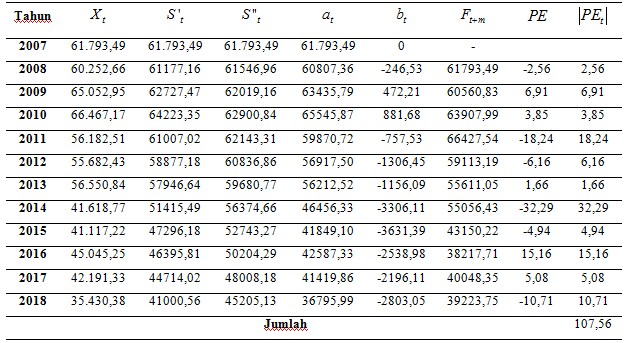 Berdasarkan hasil perhitungan pada Tabel 3, maka dapat dilakukan menghitung nilai peramalan tingkat produksi kakao tahun 2021 di Provinsi Sumatera Utara. Persamaan peramalan menggunakan persamaan , dimana nilai  dan  diambil dari Tabel 4.5 Tahun 2018. Karena tahun yang akan diramalkan adalah Tahun 2021, maka terlebih dahulu meramalkan Tahun sebelumnya yaitu Tahun 2019 dan Tahun 2020. Berdasarkan data terakhir yang diperoleh dapat dibuat peramalan untuk tahun berikutnya, yaitu:Berikut adalah cara menyelesaikan peramalan pada Tahun 2019, Tahun 2020, dan Tahun 2021.Peramalan untuk periode ke-13 (Tahun 2019) Peramalan untuk periode ke-14 (Tahun 2020) Peramalan untuk periode ke-15 (Tahun 2021) Dari hasil peramalan yang telah dilakukan, diketahui bahwa tingkat produksi kakao di Provinsi Sumatera Utara mengalami penurunan setiap tahunnya. Pada Tahun 2021 jumlah produksi kakao di Provinsi Sumatera Utara hanya mendapatkan sebesar ton.Kesimpulan dan SaranKesimpulanProduksi kakao di Provinsi Sumatera Utara dari Tahun 2007 sampai dengan Tahun 2018 cenderung mengalami penurunan. Rendahnya jumlah produksi kakao di Provinsi Sumatera Utara dibawah kondisi optimal berdampak pada sektor perekonomian. Salah satu upaya yang harus dilakukan dalam startegi peningkatan jumlah produksi kakao ialah dengan melakukan peramalan produksi kakao untuk periode di masa yang akan datang. Metode peramalan yang digunakan ialah metode double exponential smoothing brown.Perhitungan dengan metode double exponential smoothing brown, menghasilkan nilai parameter  terbaik yang diperoleh untuk peramalan tingkat produksi kakao Tahun 2021 di Provinsi Sumatera Utara adalah  dengan memperoleh nilai  yang dipilih secara trial and error. Dengan bentuk persamaan peramalan produksi kakao di Provinsi Sumatera Utara adalah: . Hasil peramalan produksi kakao dari Tahun 2019-2021 adalah:Hasil peramalan tingkat produksi kakao Tahun 2021 di Provinsi Sumatera Utara dengan metode double exponential smoothing brown dengan menggunakan nilai parameter  menunjukkan bahwa tingkat produksi kakao di Provinsi Sumatera Utara yang semakin menurun pada setiap tahunnya, dimana diramalkan produksi kakao Tahun 2021 di Provinsi Sumatera Utara memperoleh sebesar ton. SaranBerdasarkan dari hasil pembahasan dan kesimpulan yang telah diberikan, maka dapat diberikan beberapa saran sebagai berikut:Bagi Peneliti dan PembacaPenelitian berikutnya agar dapat meneliti lebih lanjut dari peramalan tingkat produksi kakao dan meneliti lebih besar dari provinsi dengan menggunakan metode tambahan.Bagi Pemerintah/SwastaPemerintah/swasta diharapkan agar lebih memperhatikan produktivitas tanaman kakao di Provinsi Sumatera Utara, sehingga jumlah produksi kakao dapat meningkat setiap tahunnya di Provinsi Sumatera Utara.Daftar Pustaka[1]  Akhmad. 2018. Manajemen Operasi Teori dan Aplikasi dalam Dunia Bisnis. Yogyakarta: Azkiya Publishing.[2]  Farisyah, Ahmad. Ruliana. Aidid, Muhammad Kasim. 2019. Aplikasi Metode Eksponensial Ganda Brown dalam Peramalan Jumlah Penduduk Berdasarkan Jenis Kelamin di Kabupaten Majene. Variansi. Vol. 1, No.2.[3]  Maranata, Lauda. 2013. Peramalan Jumlah Produksi Kakao di Sumatera Utara dan Konsumsi Kakao di Indonesia dengan Pemulusan Eksponensial Ganda Metode Linier Satu Parameter dari Brown. USU.[4]  Pujiati, Etri. Yuniarti, Desi. Goejantoro, Rito. 2016. Peramalan dengan Menggunakan Metode Double Exponential Smoothing dari Brown (Studi Kasus: Indeks Harga Konsumen (IHK) Kota Samarinda. Jurnal Ekspoenensial. Vol. 7, No.1. Hal: 33-40.[5]  http://ditjenbun.pertanian.go.id/ di akses tanggal 10 Mei 2020.ParameterMAPE0,116,52%0,210,84%0,39,25%0,48,96%0,59,03%0,69,56%0,711,02%0,812,47%0,913,52%TahunPeramalan Jumlah Produksi (Ton)201933.992,94202031.189,89202128.386,84